Financial & Workplace 110Week 1 Lesson 2Goal:  Be able to use slope as percent grade to solve problems.The grade of a road is the slope of the road and is usually expressed as a percent.Warning signs are usually placed in areas where the grade is 6% or greater.Examples: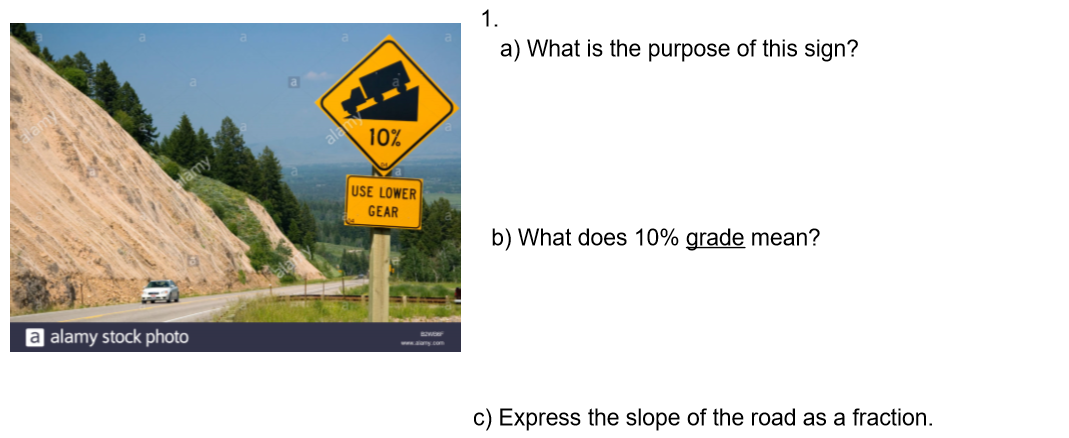 Answers:(a) The sign warns drivers that they are approaching a steep hill or decline. They should lower their speeds. Large trucks with loads should uses a lower gear.(b) The slope of the road is 10% or 0.10.(c)  10% =  =                            ( always reduce fractions)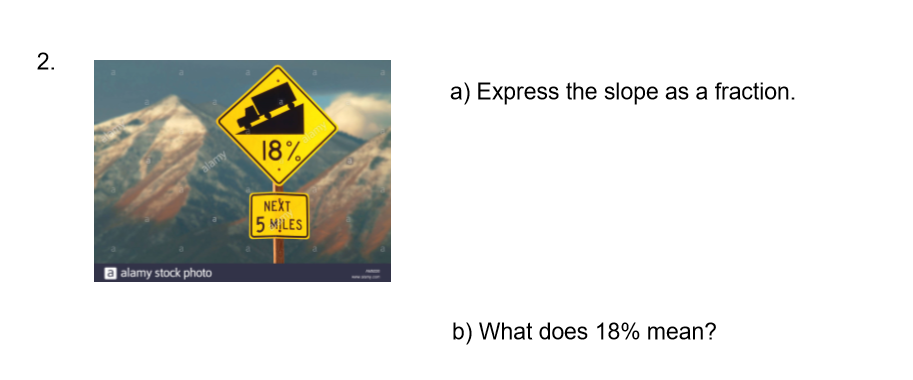 Slope =   =   The road drops 18 units for every 100 units horizontally.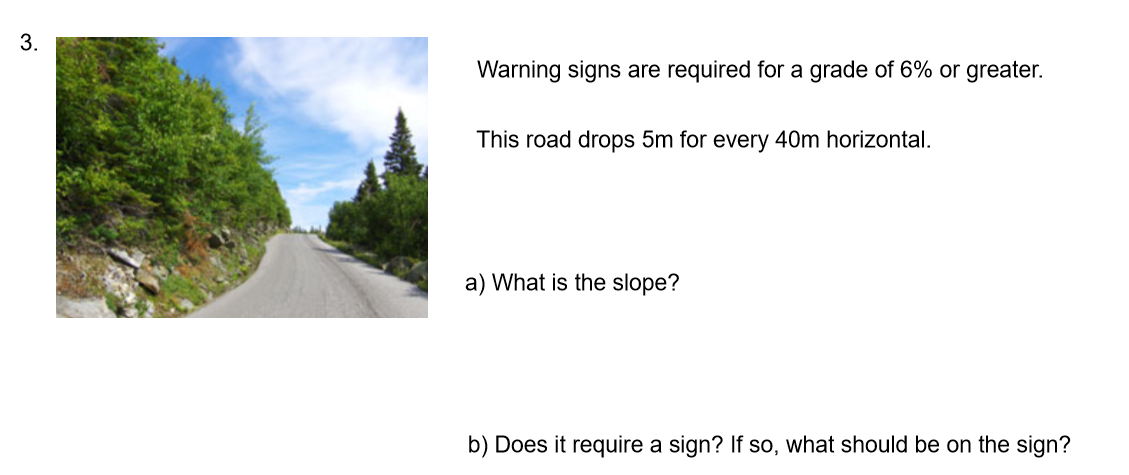 Slope =   = Percent grade = 1  8 = 0.125                                    = 0.125 x 100% = 12.5%A warning sign is required.Grade is 13%.Practice questions from bookp. 282 #1 to 9